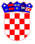 REPUBLIKA HRVATSKAŽUPANIJA ISTARSKAINDUSTRIJSKO - OBRTNIČKA ŠKOLA PULARizzijeva 4052100 Pulatel/fax: 052/216-121e-mail: ios.pula@skole.hrPula, 21. prosinca  2018.OBRAZACza sudjelovanje u javnom savjetovanju sa zainteresiranom javnostiOBRAZACza sudjelovanje u javnom savjetovanju sa zainteresiranom javnostiNACRT AKTA: StatutNACRT AKTA: StatutNADLEŽNO TIJELO: Industrijsko-obrtnička škola PulaNADLEŽNO TIJELO: Industrijsko-obrtnička škola PulaPočetak savjetovanja: 24. prosinca 2018.Završetak savjetovanja: 24. siječnja 2019.Ime, prezime/naziv i adresa predstavnika zainteresirane javnosti koji daje svoj prijedlog, komentar i primjedbu na predloženi nacrtInteres, odnosno kategorija i brojnost korisnika koje predstavljateNačelne primjedbePrimjedbe na pojedine članke nacrta odluka, drugog propisa ili akta s obrazloženjemIme i prezime osobe (ili osoba) koja je sastavljala primjedbe ili osobe ovlaštene za predstavljanje predstavnika zainteresirane javnostiDatum dostavljanja(potpis)